                                        中华人民共和国国家卫生健康委员会制定     卫  生  行  政  执  法  文  书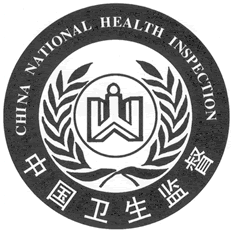 行政处罚决定书文号：长开卫职罚字[2022]001号                                                                                                                                                                                                                  长沙惜美涂料有限公司  统一社会信用代码:9143010532561282L  地址：长沙市开福区捞刀河镇凤羽材十五组（屈新波私房） 法定代表人:徐顺群   性别:男  民族:汉族  职务:法人 联系电话:15********* 身份证号:43****************本机关依法查明 2022年09月16 日在长沙市开福区捞刀河镇凤羽材十五组（屈新波私房）长沙惜美涂料有限公司内，工作场所与生活场所未区分开，工作场所内住人的行为。以上事实有 1、《现场笔录》1份；2、《营业执照》复印件1份；3、现场照片19张；5、徐顺群身份证复印件1份；6徐顺群《询问笔录》各2份；7、《卫生监督意见书》1份为证。你（单位）违反了《工作场所职业卫生管理规定》第十二条第（二）项的规定，依据《工作场所职业卫生管理规定》第四十七条第（一）项 规定，责令你单位改正违法行为，决定予以你（单位） 给予警告，并罚款人民币柒仟元整（¥7000.00）的行政处罚。罚款于收到本决定书之日起15日内缴至长沙农村商业银行股份有限公司凤亭支行　。逾期不缴纳罚款的，依据《中华人民共和国行政处罚法》第七十二条第一款第（一）项规定，每日按罚款数额的3%加处罚款。如不服本处罚决定，可在收到本处罚决定书之日起60日内向　 长沙市开福区 人民政府申请行政复议，或者6个月内向 长沙铁路运输法院 起诉，但不得停止执行本处罚决定。逾期不申请行政复议也不向人民法院起诉，又不履行处罚决定的，本机关将依法申请人民法院强制执行。                                              长沙市开福区卫生健康局                         2022 年11月 18日备注：本决定书一式二联，第一联留存执法案卷，第二联交当事人。